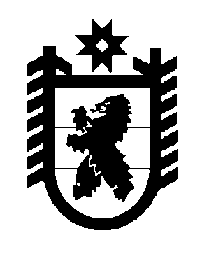 Российская Федерация Республика Карелия    ПРАВИТЕЛЬСТВО РЕСПУБЛИКИ КАРЕЛИЯПОСТАНОВЛЕНИЕот  14 декабря 2018 года № 462-Пг. Петрозаводск О разграничении имущества, находящегося в муниципальной собственности Кубовского, Кривецкого, Шальского, Авдеевского сельских поселенийВ соответствии с Законом Республики Карелия от 3 июля 2008 года                  № 1212-ЗРК «О реализации части 111 статьи 154 Федерального закона                        от 22 августа 2004 года № 122-ФЗ «О внесении изменений в законодательные акты Российской Федерации и признании утратившими силу некоторых законодательных актов Российской Федерации в связи с принятием федеральных законов «О внесении изменений и дополнений в Федеральный закон «Об общих принципах организации законодательных (представительных) и исполнительных органов государственной власти субъектов Российской Федерации» и «Об общих принципах организации местного самоуправления в Российской Федерации» Правительство Республики Карелия п о с т а н о в л я е т:1. Утвердить:перечень имущества, находящегося в муниципальной собственности Кубовского сельского поселения, передаваемого в муниципальную собственность Пудожского муниципального района, согласно приложению 1;перечень имущества, находящегося в муниципальной собственности Кривецкого сельского поселения, передаваемого в муниципальную собственность Пудожского муниципального района, согласно приложению 2;перечень имущества, находящегося в муниципальной собственности Шальского сельского поселения, передаваемого в муниципальную собственность Пудожского муниципального района, согласно приложению 3;перечень имущества, находящегося в муниципальной собственности Авдеевского сельского поселения, передаваемого в муниципальную собственность Пудожского муниципального района, согласно приложению 4.2. Право собственности на передаваемое имущество возникает у Пудожского муниципального района со дня вступления в силу настоящего постановления.            Глава Республики Карелия 					                  А.О. ПарфенчиковПриложение 1 к постановлению Правительства Республики Карелияот  14 декабря 2018 года № 462-ППереченьимущества, находящегося в муниципальной собственности Кубовского сельского поселения, передаваемого в муниципальную собственность Пудожского муниципального района ____________Приложение 2 к постановлению Правительства Республики Карелияот  14 декабря 2018 года № 462-ППереченьимущества, находящегося в муниципальной собственности Кривецкого сельского поселения, передаваемого в муниципальную собственность Пудожского муниципального района _____________Приложение 3 к постановлению Правительства Республики Карелияот  14 декабря 2018 года № 462-ППереченьимущества, находящегося в муниципальной собственности Шальского сельского поселения, передаваемого в муниципальную собственность Пудожского муниципального района _____________Приложение 4 к постановлению Правительства Республики Карелияот  14 декабря 2018 года № 462-ППереченьимущества, находящегося в муниципальной собственности Авдеевского сельского поселения, передаваемого в муниципальную собственность Пудожского муниципального района _______________№ п/пНаименование имуществаАдресместонахождения имуществаИндивидуализирующие характеристики имущества1234Жилое помещениепос. Кубово, ул. Спортивная, д. 8, кв. 1 1953 год постройки, общая площадь 24,0 кв. м, балансовая стоимость 44 843,50 руб.Жилое помещениепос. Кубово, ул. Спортивная, д. 8, кв. 2 1953 год постройки, общая площадь 24,0 кв. м, балансовая стоимость 44 843,50 руб.Жилое помещениепос. Кубово, ул. Спортивная, д. 5, кв. 21953 год постройки, общая площадь 24,0 кв. м, балансовая стоимость 44 843,50 руб.Жилое помещениепос. Кубово, ул. Детская, д. 5, кв. 11987 год постройки, общая площадь 26,0 кв. м, балансовая стоимость 22 716,50 руб.Жилое помещениепос. Кубово, ул. Детская, д. 5, кв. 21987 год постройки, общая площадь 26,0 кв. м, балансовая стоимость 22 716,50 руб.Жилое помещениепос. Кубово, ул. Детская, д. 5, кв. 31987 год постройки, общая площадь 50,0 кв. м, балансовая стоимость 45 433,00 руб.Жилое помещениепос. Кубово, ул. Детская, д. 11, кв. 11958 год постройки, общая площадь 29,0 кв. м, балансовая стоимость 21 021,25 руб.Жилое помещениепос. Кубово, ул. Детская, д. 11, кв. 21958 год постройки, общая площадь 29,0 кв. м, балансовая стоимость 21 021,25 руб.Жилое помещениепос. Кубово, ул. Детская, д. 11, кв. 31958 год постройки, общая площадь 56,0 кв. м, балансовая стоимость 42 042,50 руб.1234Жилое помещениепос. Кубово, ул. Зеленая, д. 7, кв. 11953 год постройки, общая площадь 24,0 кв. м, балансовая стоимость 34 382,00 руб.Жилое помещениепос. Кубово, ул. Зеленая, д. 7, кв. 21953 год постройки, общая площадь 24,0 кв. м, балансовая стоимость 34 382,00 руб.Жилое помещениепос. Кубово, ул. Кубовская, д. 7, кв. 11956 год постройки, общая площадь 24,0 кв. м, балансовая стоимость34 382,00 руб.Жилое помещениепос. Кубово, ул. Кубовская, д. 7, кв. 21956 год постройки, общая площадь 24,0 кв. м, балансовая стоимость 34 382,00 руб.Жилое помещениепос. Кубово, ул. Центральная, д. 5, кв. 11952 год постройки, общая площадь 23,5 кв. м, балансовая стоимость 12 289,00 руб.Жилое помещениепос. Кубово, ул. Центральная, д. 5, кв. 21952 год постройки, общая площадь 23,5 кв. м, балансовая стоимость 12 289,00 руб.Жилой домпос. Кубово, ул. Центральная, д. 81952 год постройки, общая площадь 48,0 кв. м, балансовая стоимость 24 578,00 руб.Жилой домпос. Кубово, ул. Центральная, д. 101952 год постройки, общая площадь 48,0 кв. м, балансовая стоимость 24 578,00 руб.Жилое помещениепос. Кубово, ул. Центральная, д. 13, кв. 11952 год постройки, общая площадь 25,0 кв. м, балансовая стоимость 12 289,00 руб.Жилое помещениепос. Кубово, ул. Центральная, д. 13, кв. 21952 год постройки, общая площадь 25,0 кв. м, балансовая стоимость 12 289,00 руб.Жилое помещениепос. Кубово, ул. Центральная, д. 13, кв. 31952 год постройки, общая площадь 25,0 кв. м, балансовая стоимость 12 289,00 руб.1234Жилое помещениепос. Кубово, ул. Центральная, д. 13, кв. 41952 год постройки, общая площадь 25,0 кв. м, балансовая стоимость12 289,00 руб.Жилое помещениепос. Кубово, ул. Центральная, д. 13, кв. 51952 год постройки, общая площадь 25,0 кв. м, балансовая стоимость 12 289,00 руб.Жилое помещениепос. Кубово, ул. Центральная, д. 13, кв. 61952 год постройки, общая площадь 25,0 кв. м, балансовая стоимость 12 289,00 руб.Жилое помещениепос. Кубово, ул. Речная, д. 8, кв. 11961 год постройки, общая площадь 46,0 кв. м, балансовая стоимость 36 059,50 руб.Жилое помещениепос. Кубово, ул. Речная, д. 8, кв. 21961 год постройки, общая площадь 46,0 кв. м, балансовая стоимость 36 059,50 руб.Жилое помещениепос. Водла, ул. Детская, д. 4, кв. 11971 год постройки, общая площадь 48,0 кв. м, балансовая стоимость 34 606,50 руб.Жилое помещениепос. Водла, ул. Набережная, д. 8, кв. 11970 год постройки, общая площадь 48,0 кв. м, балансовая стоимость 34 606,00 руб.Жилой домпос. Водла, ул. Комсомольская, д. 21970 год постройки, общая площадь 48,0 кв. м, балансовая стоимость 34 302,00 руб.Жилой домпос. Водла, ул. Комсомольская, д. 31966 год постройки, общая площадь 48,0 кв. м, балансовая стоимость 34 302,00 руб.Жилое помещениепос. Водла, ул. Почтовая, д. 4, кв. 11974 год постройки, общая площадь 54,5 кв. м, балансовая стоимость 81 416,00 руб.Жилое помещениепос. Водла, ул. Почтовая, д. 4, кв. 21974 год постройки, общая площадь 54,5 кв. м, балансовая стоимость 81 416,00 руб.1234Жилое помещениепос. Водла, ул. Почтовая, д. 6, кв. 11975 год постройки, общая площадь 54,5 кв. м, балансовая стоимость 81 416,00 руб.Жилое помещениепос. Водла, ул. Почтовая, д. 6, кв. 21975 год постройки, общая площадь 54,5 кв. м, балансовая стоимость 81 416,00 руб.Жилое помещениепос. Водла, ул. Мира, д. 2, кв. 11987 год постройки, общая площадь 62,5 кв. м, балансовая стоимость 130 962,00 руб.Жилое помещениепос. Водла, ул. Мира, д. 2, кв. 21987 год постройки, общая площадь 62,5 кв. м, балансовая стоимость 130 962,00 руб.Жилое помещениепос. Водла, ул. Молодежная, д. 5, кв. 11977 год постройки, общая площадь 54,5 кв. м, балансовая стоимость 129 935,00 руб.Жилое помещениепос. Водла, ул. Молодежная, д. 11, кв. 11976 год постройки, общая площадь 40,0 кв. м, балансовая стоимость 64 294,00 руб.Жилое помещениепос. Водла, ул. Молодежная, д. 11, кв. 21976 год постройки, общая площадь 40,0 кв. м, балансовая стоимость 64 294,00 руб.Жилое помещениепос. Водла, ул. Молодежная, д. 11, кв. 31976 год постройки, общая площадь 40,0 кв. м, балансовая стоимость 64 294,00 руб.Жилое помещениепос. Кубовский Сплавучасток, д. 23, кв. 11983 год постройки, общая площадь 40,0 кв. м, балансовая стоимость 32 969,50 руб.Жилое помещениепос. Кубовский Сплавучасток, д. 23, кв. 21983 год постройки, общая площадь 40,0 кв. м, балансовая стоимость 32 969,50 руб.№ п/пНаименование имуществаАдресместонахождения имуществаИндивидуализирующие характеристики имущества1234Жилое помещениепос. Кривцы, ул. Котовского, д. 24, кв. 11964 год постройки, общая площадь 43,0 кв. м, балансовая стоимость 29 013,00 руб.Жилое помещениепос. Кривцы, ул. Котовского, д. 24, кв. 21964 год постройки, общая площадь 43,0 кв. м, балансовая стоимость 29 013,00 руб.Жилое помещениепос. Кривцы, ул. Котовского, д. 24, кв. 31964 год постройки, общая площадь 43,0 кв. м, балансовая стоимость 29 013,00 руб.Жилое помещениепос. Кривцы, ул. Котовского, д. 24, кв. 41964 год постройки, общая площадь 43,0 кв. м, балансовая стоимость 29 013,00 руб.Жилое помещениепос. Кривцы, ул. Титова, д. 14, кв. 1 1962 год постройки, общая площадь 56,0 кв. м, балансовая стоимость 41 541,00 руб.Жилое помещениепос. Кривцы, ул. Центральная, д. 12, кв. 21950 год постройки, общая площадь 42,0 кв. м, балансовая стоимость 31 980,00 руб.Жилое помещениепос. Кривцы, ул. Пушкина, д. 151952 год постройки, общая площадь 40,0 кв. м, балансовая стоимость 29 013,00 руб.Жилое помещениепос. Кривцы, ул. Островского, д. 8, кв. 31954 год постройки, общая площадь 41,0 кв. м, балансовая стоимость 28 683,00 руб.Жилое помещениепос. Кривцы, ул. Островского, д. 9, кв. 11955 год постройки, общая площадь 41,5 кв. м, балансовая стоимость 30 551,00 руб.1234Жилое помещениепос. Кривцы, ул. Островского, д. 9, кв. 21955 год постройки, общая площадь 41,5 кв. м, балансовая стоимость 30 551,00 руб.Жилое помещениепос. Кривцы, ул. Первомайская, д. 9, кв. 11953 год постройки, общая площадь 41,5 кв. м, балансовая стоимость 31 870,00 руб.Жилое помещениепос. Кривцы, ул. Первомайская, д. 9, кв. 21953 год постройки, общая площадь 41,5 кв. м, балансовая стоимость 31 870,00 руб.№ п/пНаименование имуществаАдресместонахождения имуществаИндивидуализирующие характеристики имущества1234Жилое помещениепос. Бочилово, ул. Комсомольская, д. 12, кв. 11951 год постройки, общая площадь 48,0 кв. м, балансовая стоимость 111 306,00 руб.Жилое помещениепос. Бочилово, ул. Комсомольская, д. 12, кв. 21951 год постройки, общая площадь 40,6 кв. м, балансовая стоимость 94 146,33 руб.Жилое помещениепос. Бочилово, ул. Комсомольская, д. 12, кв. 31951 год постройки, общая площадь 40,6 кв. м, балансовая стоимость 94 146,33 руб.Жилое помещениепос. Бочилово, ул. Комсомольская, д. 14, кв. 11963 год постройки, общая площадь 61,0 кв. м, балансовая стоимость 191 455,77 руб.Жилое помещениепос. Бочилово, ул. Комсомольская, д. 14, кв. 21963 год постройки, общая площадь 42,0 кв. м, балансовая стоимость 131 822,00 руб.Жилое помещениепос. Бочилово, ул. Комсомольская, д. 33, кв. 11981 год постройки, общая площадь 42,2 кв. м, балансовая стоимость 227 819,13 руб.Жилое помещениепос. Бочилово, ул. Комсомольская, д. 33, кв. 21981 год постройки, общая площадь 41,1 кв. м, балансовая стоимость 221 880,72 руб.Жилое помещениепос. Бочилово, ул. Комсомольская, д. 33, кв. 31981 год постройки, общая площадь 40,5 кв. м, балансовая стоимость 218 641,58 руб.Жилое помещениепос. Бочилово, ул. Комсомольская, д. 33, кв. 41981 год постройки, общая площадь 41,2 кв. м, балансовая стоимость 222 420,57 руб.1234Жилое помещениепос. Бочилово, ул. Комсомольская, д. 35, кв. 11981 год постройки, общая площадь 40,5 кв. м, балансовая стоимость 256 512,75 руб.Жилое помещениепос. Бочилово, ул. Комсомольская, д. 35, кв. 21981 год постройки, общая площадь 40,5 кв. м, балансовая стоимость 256 512,75 руб.Жилое помещениепос. Бочилово, ул. Комсомольская, д. 35, кв. 31981 год постройки, общая площадь 40,3 кв. м, балансовая стоимость256 512,75 руб.Жилое помещениепос. Бочилово, ул. Комсомольская, д. 35, кв. 41981 год постройки, общая площадь 40,5 кв. м, балансовая стоимость 256 512,75 руб.Жилое помещениепос. Бочилово, ул. Лесная, д. 5, кв. 11998 год постройки, общая площадь 38,0 кв. м, балансовая стоимость 39 713,71 руб.Жилое помещениепос. Бочилово, ул. Лесная, д. 5, кв. 21998 год постройки, общая площадь 44,0 кв. м, балансовая стоимость 45 984,29 руб.Жилое помещениепос. Бочилово, ул. Лесная, д. 17, кв. 11962 год постройки, общая площадь 37,5 кв. м, балансовая стоимость 316 146,00 руб.Жилое помещениепос. Бочилово, ул. Лесная, д. 17, кв. 21962 год постройки, общая площадь 39,0 кв. м, балансовая стоимость 211 416,66 руб.Жилое помещениепос. Бочилово, ул. Лесная, д. 20, кв. 21962 год постройки, общая площадь 38,7 кв. м, балансовая стоимость 327 031,60 руб.Жилое помещениепос. Бочилово, ул. Лесная, д. 31, кв. 2 1986 год постройки, общая площадь 71,5 кв. м, балансовая стоимость 406 434,00 руб.Жилое помещениепос. Бочилово, ул. Набережная, д. 4, кв. 11938 год постройки, общая площадь 41,6 кв. м, балансовая стоимость 156 941,00 руб.1234Жилое помещениепос. Бочилово, ул. Набережная, д. 4, кв. 21938 год постройки, общая площадь 47,2 кв. м, балансовая стоимость178 067,71 руб.Жилое помещениепос. Бочилово, ул. Набережная, д. 4, кв. 31938 год постройки, общая площадь 24,9 кв. м, балансовая стоимость 93 938,27 руб.Жилое помещениепос. Бочилово, ул. Набережная, д. 7, кв. 31938 год постройки, общая площадь 51,3 кв. м, балансовая стоимость 272 019,28 руб.Жилое помещениепос. Бочилово, ул. Набережная, д. 16, кв. 11947 год постройки, общая площадь 57,4 кв. м, балансовая стоимость 118 323,00 руб.Жилое помещениепос. Бочилово, ул. Набережная, д. 16, кв. 21947 год постройки, общая площадь 35,1 кв. м, балансовая стоимость 120 555,00 руб.Жилое помещениепос. Бочилово, ул. Набережная, д. 16, кв. 31947 год постройки, общая площадь 57,2 кв. м, балансовая стоимость 93 765,00 руб.Жилое помещениепос. Бочилово, ул. Новая, д. 3, кв. 11962 год постройки, общая площадь 44,3 кв. м, балансовая стоимость 131 992,00 руб.Жилое помещениепос. Шальский, ул. Заводская, д. 18 1956 год постройки, общая площадь 42,0 кв. м, балансовая стоимость 232 596,00 руб.Жилое помещениепос. Шальский, ул. Новая, д. 2, кв. 11987 год постройки, общая площадь 56,34 кв. м, балансовая стоимость 333 410,98 руб.Жилое помещениепос. Шальский, ул. Новая, д. 2, кв. 21987 год постройки, общая площадь 45,29 кв. м, балансовая стоимость 268 018,87 руб.Жилое помещениепос. Шальский, ул. Новая, д. 2, кв. 31987 год постройки, общая площадь 53,64 кв. м, балансовая стоимость 317 432,80 руб.1234Жилое помещениепос. Шальский, ул. Новая, д. 7, кв. 11989 год постройки, общая площадь 45,3 кв. м, балансовая стоимость 355 602,86 руб.Жилое помещениепос. Шальский, ул. Озерная, д. 21995 год постройки, общая площадь 109,3 кв. м, балансовая стоимость 692 267,75 руб.Жилое помещениепос. Шальский, ул. Озерная, д. 2б1995 год постройки, общая площадь 82,3 кв. м, балансовая стоимость 521 259,25 руб.Жилое помещениепос. Шальский, ул. Партизанская, д. 8, кв. 11956 год постройки, общая площадь 41,5 кв. м, балансовая стоимость 52 417,39 руб.Жилое помещениепос. Шальский, пер. Северный, д. 2, кв. 81973 год постройки, общая площадь 39,8 кв. м, балансовая стоимость 130 274,20 руб.Жилое помещениепос. Нефтебаза, д. 11985 год постройки, общая площадь 58,8 кв. м, балансовая стоимость 347 968,85 руб.Жилое помещениедер. Семеново, д. 68, кв. 11968 год постройки, общая площадь 61,5 кв. м, балансовая стоимость 83 863,64 руб.№ п/пНаименование имуществаАдресместонахождения имуществаИндивидуализирующие характеристики имущества1234Жилое помещениепос. Онежский, ул. А. Кринко, д. 3, кв. 1 1962 год постройки, общая площадь 48,0 кв. м, балансовая стоимость 28 715,00 руб.Жилое помещениепос. Онежский, ул. А. Кринко, д. 3, кв. 21962 год постройки, общая площадь 48,0 кв. м, балансовая стоимость 28 715,00 руб.Жилое помещениепос. Онежский, ул. Речная, д. 3, кв. 1 1962 год постройки, общая площадь 29,0 кв. м, балансовая стоимость 28 868,50 руб.Жилое помещениепос. Онежский, ул. Речная, д. 3, кв. 2 1962 год постройки, общая площадь 29,0 кв. м, балансовая стоимость 28 868,50 руб.Жилое помещениепос. Онежский, ул. Речная, д. 3, кв. 3 1962 год постройки, общая площадь 58,0 кв. м, балансовая стоимость 57 737,00 руб.Жилое помещениепос. Онежский, ул. Речная, д. 12, кв. 1 1960 год постройки, общая площадь 49,0 кв. м, балансовая стоимость 34 777,46 руб.Жилое помещениепос. Онежский, ул. Речная, д. 12, кв. 2 1960 год постройки, общая площадь 49,0 кв. м, балансовая стоимость 34 777,46 руб.Жилое помещениепос. Онежский, ул. Речная, д. 12, кв. 3 1960 год постройки, общая площадь 37,0 кв. м, балансовая стоимость 26 260,54 руб.Жилое помещениепос. Онежский, ул. Речная, д. 12, кв. 4 1960 год постройки, общая площадь 37,0 кв. м, балансовая стоимость 26 260,54 руб.1234Жилое помещениепос. Онежский, ул. Антикайнена, д. 14, кв. 11984 год постройки, общая площадь 61,5 кв. м, балансовая стоимость 288 231,50 руб.Жилое помещениепос. Онежский,ул. Антикайнена, д. 14, кв. 21984 год постройки, общая площадь 61,5 кв. м, балансовая стоимость 288 231,50 руб.Жилое помещениепос. Онежский, ул. Советская, д. 1а, кв. 1 1963 год постройки, общая площадь 37,0 кв. м, балансовая стоимость45 975,73 руб.Жилое помещениепос. Онежский, ул. Советская, д. 1а, кв. 2 1963 год постройки, общая площадь 37,0 кв. м, балансовая стоимость45 975,73 руб.Жилое помещениепос. Онежский, ул. Советская, д. 1а, кв. 3 1963 год постройки, общая площадь 49,0 кв. м, балансовая стоимость 60 886,77 руб.Жилое помещениепос. Онежский, ул. Советская, д. 1а, кв. 4 1963 год постройки, общая площадь 49,0 кв. м, балансовая стоимость 60 886,77 руб.Жилое помещениепос. Онежский, ул. Советская, д. 24, кв. 1 1965 год постройки, общая площадь 37,0 кв. м, балансовая стоимость 86 635,07 руб.Жилое помещениепос. Онежский, ул. Советская, д. 24, кв. 2 1965 год постройки, общая площадь 37,0 кв. м, балансовая стоимость 86 635,07 руб.Жилое помещениепос. Онежский, ул. Советская, д. 24, кв. 3 1965 год постройки, общая площадь 49,0 кв. м, балансовая стоимость 114 732,93 руб.Жилое помещениепос. Онежский, ул. Советская, д. 24, кв. 4 1965 год постройки, общая площадь 49,0 кв. м, балансовая стоимость 114 732,93 руб.Жилое помещениепос. Онежский, ул. Советская, д. 28, кв. 1 1985 год постройки, общая площадь 49,0 кв. м, балансовая стоимость 129 398,17 руб.1234Жилое помещениепос. Онежский, ул. Советская, д. 28, кв. 2 1985 год постройки, общая площадь 37,0 кв. м, балансовая стоимость 97 708,83 руб.Жилое помещениепос. Онежский, ул. Советская, д. 28, кв. 3 1985 год постройки, общая площадь 49,0 кв. м, балансовая стоимость 129 398,17 руб.Жилое помещениепос. Онежский, ул. Советская, д. 28, кв. 4 1985 год постройки, общая площадь 37,0 кв. м, балансовая стоимость 97 708,83 руб.Жилое помещениепос. Рагнукса, ул. Школьная, д. 3, кв. 1 1983 год постройки, общая площадь 42,0 кв. м, балансовая стоимость 32 822,77 руб.Жилое помещениепос. Рагнукса, ул. Школьная, д. 3, кв. 2 1983 год постройки, общая площадь 54,0 кв. м, балансовая стоимость 42 200,69 руб.Жилое помещениепос. Рагнукса, ул. Школьная, д. 3, кв. 3 1983 год постройки, общая площадь 42,0 кв. м, балансовая стоимость 32 822,77 руб.Жилое помещениепос. Рагнукса, ул. Школьная, д. 3, кв. 4 1983 год постройки, общая площадь 42,0 кв. м, балансовая стоимость 32 822,77 руб.Жилое помещениепос. Рагнукса, ул. Школьная, д. 4, кв. 1 1982 год постройки, общая площадь 54,0 кв. м, балансовая стоимость 60 729,48 руб.Жилое помещениепос. Рагнукса, ул. Школьная, д. 4, кв. 2 1982 год постройки, общая площадь 42,0 кв. м, балансовая стоимость 47 234,04 руб.Жилое помещениепос. Рагнукса, ул. Школьная, д. 4, кв. 3 1982 год постройки, общая площадь 54,0 кв. м, балансовая стоимость 60 729,48 руб.Жилое помещениепос. Рагнукса, ул. Комсомольская, д. 3, кв. 1 1954 год постройки, общая площадь 22,0 кв. м, балансовая стоимость 30 888,50 руб.1234Жилое помещениепос. Рагнукса, ул. Комсомольская, д. 3, кв. 2 1954 год постройки, общая площадь 22,0 кв. м, балансовая стоимость 30 888,50 руб.Жилое помещениепос. Рагнукса, ул. Комсомольская, д. 3, кв. 3 1954 год постройки, общая площадь 44,0 кв. м, балансовая стоимость 61 777,00 руб.Жилое помещениепос. Рагнукса, ул. Комсомольская, д. 4, кв. 2 1957 год постройки, общая площадь 22,0 кв. м, балансовая стоимость 35 985,35 руб.Жилое помещениепос. Рагнукса, ул. Комсомольская, д. 4, кв. 41957 год постройки, общая площадь 21,0 кв. м, балансовая стоимость 34 349,65 руб.Жилое помещениепос. Рагнукса, ул. Ленина, д. 7, кв. 11964 год постройки, общая площадь 44,0 кв. м, балансовая стоимость 42 201,00 руб.Жилое помещениепос. Рагнукса, ул. Ленина, д. 7, кв. 21964 год постройки, общая площадь 44,0 кв. м, балансовая стоимость 42 201,00 руб.